REVOPAY InformationYou can now make payments with a Credit or Debit card using REVOPAY.1.  Go to www.revopay.com2.  Click the "Make a Payment" button.3.  Type "Pleasant Hill Elementary" in the search box4.  Click the blue button to go to the payment page.5.  Log in or Click "Register" for new users.For student registration, the account number is the student's MSIS number.  If the MSIS number is not known, click on the option to register without your account number.  You can register using the student's first and last name.  Remember the username and password for future payment use.6.  Once logged into the site, you can make payments using Visa, MasterCard, or Discover.  There is a 3% convenience fee added to the total amount.  Select the preset payment category(s) that you would like to pay.  ie. 2019-2020 Workbook or Zoo Field TripYou can also...1.  Save payment information2.  Review payment history3.  Link multiple student accounts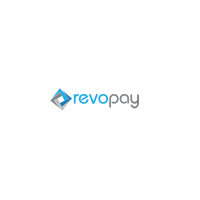 